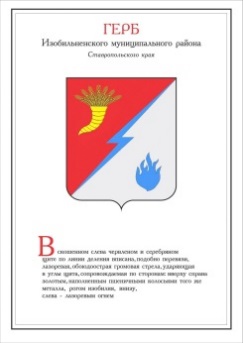 ДУМА ИЗОБИЛЬНЕНСКОГО городского округаСТАВРОПОЛЬСКОГО КРАЯПЕРВОГО СОЗЫВАРЕШЕНИЕ24 апреля 2020 года                    г. Изобильный                                      №396О подтверждении решений Думы Изобильненского городского округаСтавропольского края, принятых голосованием путем опроса депутатов Думы Изобильненского городского округа Ставропольского краяВ соответствии с частью 3 статьи 20 Регламента Думы Изобильненского городского округа Ставропольского края, утвержденного решением Думы Изобильненского городского округа Ставропольского края от 20 февраля 2018 года №89 Дума Изобильненского городского округа Ставропольского края РЕШИЛА:1. Подтвердить следующие решения Думы Изобильненского городского округа Ставропольского края, принятые голосованием путем опроса депутатов Думы Изобильненского городского округа Ставропольского края:1.1. от 24 марта 2020 года №383 «О назначении публичных слушаний по проектам решений Думы Изобильненского городского округа Ставропольского края»;1.2. от 01 апреля 2020 года №384 «О переносе даты проведения публичных слушаний, назначенных решением Думы Изобильненского городского округа Ставропольского края от 24 марта 2020 года №325 «О назначении публичных слушаний по проектам решений Думы Изобильненского городского округа Ставропольского края»;1.3. от 10 апреля 2020 года:№385 «О внесении изменений в Регламент Думы Изобильненского городского округа Ставропольского края, утвержденный решением Думы Изобильненского городского округа Ставропольского края от 20 февраля 2018 года №89»;№386 «О результатах мониторинга правоприменения в Думе Изобильненского городского округа Ставропольского края за 2019 год»;№387 «О признании утратившим силу решения совета Изобильненского муниципального района Ставропольского края от 18 июня 2013 года №59             «О порядке предоставления субсидий из бюджета Изобильненского муниципального района Ставропольского края муниципальным унитарным предприятиям, осуществляющим деятельность в области жилищно-коммунального хозяйства, в целях возмещения затрат, связанных с добровольной ликвидацией указанных предприятий».2. Настоящее решение вступает в силу со дня его принятия.Председатель Думы Изобильненского городского округа Ставропольского края                                                                А.М. Рогов